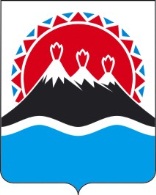 Р А С П О Р Я Ж Е Н И Е ПРАВИТЕЛЬСТВАКАМЧАТСКОГО КРАЯ             г. Петропавловск-КамчатскийВ соответствии с Федеральным законом от 29.11.2011 № 326-ФЗ «Об обязательном медицинском страховании в Российской Федерации», Положением о территориальном фонде обязательного медицинского страхования Камчатского края, утвержденным постановлением Правительства Камчатского края от 30.01.2012 № 78-П 1. Утвердить состав правления территориального фонда обязательного медицинского страхования Камчатского края согласно приложению.2. Признать утратившими силу:1) распоряжение Правительства Камчатского края от 18.07.2011 № 340-РП;2) распоряжение Правительства Камчатского края от 10.07.2013 № 319-РП;3) распоряжение Правительства Камчатского края от 01.12.2016 № 583-РП;4) распоряжение Правительства Камчатского края от 16.10.2018 № 415-РП;5) распоряжение Правительства Камчатского края от 30.01.2019 № 46-РП;6) распоряжение Правительства Камчатского края от 04.08.2020 № 313-РП.Составправления территориального фондаобязательного медицинского страхованияКамчатского краяПояснительная запискак проекту распоряжения Правительства Камчатского края Разработка настоящего проекта распоряжения Правительства Камчатского края обусловлена необходимостью внесения изменений в персональный состав правления территориального фонда обязательного медицинского страхования Камчатского края, утверждённый распоряжением Правительства Камчатского края от 18.07.2011 № 340-РП (с изменениями, внесёнными распоряжениями Правительства Камчатского края от 10.07.2013 № 319-РП, от 01.12.2016                    № 583-РП, от 16.10.2018 № 415-РП и от 30.01.2019 № 46-РП, 04.08.2020 № 313-РП), в связи с кадровыми изменениями.Принятие настоящего проекта распоряжения Правительства Камчатского края дополнительных расходов из краевого бюджета не потребует.№Председатель Правительства – Первый вице- губернатор Камчатского краяА.О. КузнецовПриложение к распоряжению Правительства Камчатского краяот_____________№____Кузнецов Александр Олегович- Председатель Правительства – Первый вице- губернатор Камчатского края, председатель правления;Раенко Валерий Федорович - председатель Законодательного собрания Камчатского края, заместитель председателя правления (по согласованию);Ермоленко Евгений Николаевич - председатель постоянного комитета Законодательного Собрания Камчатского края по бюджетной, налоговой, экономической политике, вопросам собственности и предпринимательства (по согласованию);Фёдорова Анастасия Сергеевна- ВрИО Министра социального благополучия и семейной политики Камчатского края;Кузьмин Андрей Валерьевич- ВрИО Министра здравоохранения Камчатского края;Покрищук Лариса Ивановна- первый заместитель председателя Федерации профсоюзов Камчатки, председатель Камчатской краевой организации профсоюза работников здравоохранения Российской Федерации (по согласованию);Ткаченко Татьяна Валентиновна- председатель постоянного комитета Законодательного собрания Камчатского края по социальной политике (по согласованию);Александрович Наталья Николаевна- врио директора территориального фонда обязательного медицинского страхования